κκκ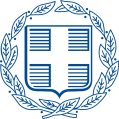 Ο Διευθυντής του Γυμνασίου Γαζίου προκηρύσσει, σύμφωνα με την υπ’ αριθ. Υ.Α. 33120/ΓΔ4/28-02-2017 (ΦΕΚ 681/τ.Β΄/06.03.2017) του ΥΠ.Π.Ε.Θ για τις εκδρομές-μετακινήσεις μαθητών Δημοσίων και Ιδιωτικών σχολείων Δευτεροβάθμιας Εκπαίδευσης, την εκδήλωση ενδιαφέροντος από τα Ταξιδιωτικά Γραφεία για την μετακίνηση αεροπορικώς 2 εκπαιδευτικών  και 19  μαθητών  από Ηράκλειο στο Μόναχο της Γερμανίας  με αναχώρηση από το Ηράκλειο κατά το διάστημα από 27 Μαρτίου 2020 έως 2 Απριλίου 2020 και επιστροφή μετά από 6 διανυκτερεύσεις. 	Ζητούμε προσφορά μόνο για τα αεροπορικά εισιτήρια καθώς η διαμονή θα γίνει σε οικογένειες και τα έξοδα μετακίνησης στο Μόναχο θα καλυφθούν από το εκεί σχολείο.Προτιμούνται οι απευθείας πτήσεις αλλά σκοπός μας είναι η εύρεση ενός οικονομικού εισιτηρίου.Η προσφορά πρέπει να περιλαμβάνειΑεροπορικά εισιτήρια (τιμή με βαλίτσα και χειραποσκευή)Με την προσφορά θα κατατεθεί οπωσδήποτε από το ταξιδιωτικό γραφείο:  Επιβεβαίωση κρατήσεων  των αεροπορικών εισιτηρίων.Υπεύθυνη δήλωση ότι το ταξιδιωτικό γραφείο διαθέτει το ειδικό σήμα λειτουργίας, το οποίο πρέπει να βρίσκεται σε ισχύ.Υποχρεωτική Ασφάλιση Ευθύνης Διοργανωτή, όπως ορίζει η κείμενη νομοθεσία, καθώς και πρόσθετη ασφάλιση για περίπτωση ατυχήματος ή ασθένειας/απώλειας μαθητή ή συνοδού καθηγητή και μεταφορά του πίσω στο Ηράκλειο. Το συμβόλαιο «Ασφάλεια Αστικής Ευθύνης (TourOperator)» να είναι του ιδίου διοργανωτή και όχι άλλου τουριστικού γραφείου, και  πρέπει να βρίσκεται σε ισχύ.Πρόβλεψη διαχείρισης της περίπτωσης μη πραγματοποίησης της εκδρομής, λόγω ανωτέρας βίας (καιρικές συνθήκες κλπ).Επιστροφή του ποσού συμμετοχής στην εκδρομή σε μαθητή που, για λόγους ανωτέρας βίας ή ασθένειας, ματαιωθεί η συμμετοχή του στην εκδρομή. CD ή άλλο μέσο με την προσφορά σε ηλεκτρονική μορφή (doc ή pdf), ώστε να είναι εύκολη η ανάρτηση τους στο διαδίκτυο.ΠαρατηρήσειςΓια διευκρινήσεις, μπορεί ο κάθε ενδιαφερόμενος να τηλεφωνήσει στο σχολείο 2810 824651 ή να μιλήσει με την υπεύθυνη καθηγήτρια κ. Ψαράκη Κατερίνα 6955265354Οι προσφορές των ενδιαφερομένων πρέπει να είναι με ακρίβεια και σαφήνεια διατυπωμένες και  να αποσταλούν σε κλειστό φάκελο στο Γυμνάσιο ή σε ηλεκτρονικό μήνυμα στο email του σχολείου μέχρι  την Πέμπτη 24 Οκτωβρίου 2019 και ώρα 11:00. Η αποσφράγιση θα γίνει από την αρμόδια επιτροπή την ίδια μέρα και ώρα  στο γραφείο του Διευθυντή του Γυμνασίου Γαζίου και θα επιλεγεί αυτή που θα είναι σύμφωνη με τις παραπάνω  προϋποθέσεις της πρόσκλησης εκδήλωσης ενδιαφέροντος και που θα κριθεί η πλέον οικονομικά συμφέρουσα.